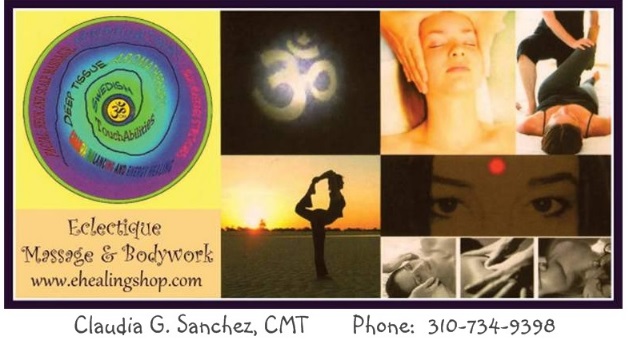 Massage Therapy Client Information & Waiver/Release FormName___________________________________________________________ Date_____________________Address___________________________________________________________________________________                 Street                                                            City                                  State                ZipDate of Birth______________ Phone ___________________ Email __________________________________Emergency Contact _________________________________________________________________________                                  Name                                                          Relationship                         NumberAre you presently taking any medication?  __________Yes    ____________NoPlease Explain:  ______________________________________________________________________________________________________________________________________________________________________Have you had a recent major surgical procedure or injury?    ____ Yes    ____ NoPlease Explain:  ______________________________________________________________________________________________________________________________________________________________________Are you currently seeing a Chiropractor, Physical Therapist, or Physician for an ongoing issue?____ Yes    ____NoPlease Explain:  ______________________________________________________________________________________________________________________________________________________________________Please circle your stress level:Low   1   2   3   4   5   HighAre you allergic to any Lotions or Oils?  ____ Yes    ____ NoPlease Explain:______________________________________________________Client Intake FormCheck the following conditions that apply to you, past and present.  Please add your comments to clarify the condition.Musculo-Skeletal	Digestive 	Skin__ Headaches	__ Indigestion	__ Rashes			__ Joint stiffness/swelling	__ Constipation	__ Allergies__ Spasms/cramps	__ Intestinal gas/bloating	__ Athlete’s foot__ Broken/Fractured bones	__ Diarrhea	__ Acne__ Strains/Sprains	__ Irritable bowel syndrome	__ Impetigo__ Back, hip pain	__ Crohn’s Disease	__ Hemophilia__ Shoulder, neck, arm, hand pain	__ Colitis__ Leg, foot pain	__ Other:_____________	Other__ Chest, ribs, abdominal pain	__ Problems walking		__ Loss of Appetite__ Jaw pain/TMJ	Nervous System	__ Depression__ Tendonitis		__ Difficulty concentrating__ Bursitis	__ Numbness/tingling	__ Hearing Impaired__ Arthritis	__ Fatigue	__ Visually Impaired__ Osteoporosis	__ Sleep disorders	__ Diabetes__ Scoliosis	__ Ulcers	__ Fibromyalgia__ Other:________________	__ Paralysis	__ Post/Polio Syndrome	__ Herpes/shingles	__ CancerCirculator/Respiratory	__ Cerebral Palsy	__ Tuberculosis	__ Epilepsy	__ Other:__________________ Dizziness	__ Chronic Fatigue Syndrome__ Shortness of breath	__ Multiple Sclerosis__ Fainting	__ Muscular Dystrophy__ Cold feet or hands	__ Parkinson’s Disease__ Cold sweats	__ Other:____________________ Stroke__ Heart condition	Reproductive System__ Allergies__ Asthma	__ Pregnancy__ High blood pressure__ Low blood pressure	__ Other:_________________I understand that a Massage Therapist does not diagnose disease, illness, or prescribe any treatment or drugs, nor do they provide spinal manipulation. I understand that draping will be used at all times and that breast massage will not be administered on female clients.  I understand that if I become uncomfortable for any reason that I may ask the Therapist to end the massage session, and they will end the session.  I understand that the massage Therapist may end the session for any inappropriate behavior. I have stated all of the conditions that I am aware of, and this information is true and accurate. I will inform the Massage Therapist of any changes in my status.Client’s signature____________________________________________  Date______________________Consent for Therapy and Waiver of LiabilityThe undersigned (“Client”) hereby freely consents to receipt of massage services from:____________________________________________________________  Licensed Massage Therapist’s NameClient agrees as follows:Client understands and agrees that they will provide the Therapist with complete and accurate health information and a written referral from Client’s primary healthcare provider if Client is currently receiving care or has a specific medical condition or symptoms for which Client takes medication or receives periodic evaluations or treatment. Client understands that massage therapy is designed to be an ancillary health aid and is not suitable for primary medical treatment for any condition.Client and Therapist have discussed the potential benefits and possible side effects of massage therapy and have agreed upon a course of focused attention and manually therapy for the predetermined goals of stress reduction, relief of muscular discomfort, and/or promotion of general health.  Client has been given an opportunity to ask questions of the Therapist and has received all requested information.Client understands that the unclothed body will be draped at all times for warmth, sense of security, and as a mark of massage therapy professionalism. Client agrees to immediately inform the Therapist of any unusual sensation or discomfort so that the application of pressure may be adjusted to Client’s level of comfort. Client understands that massage therapy is not sexual in any manner and that any illicit or suggestive remarks or behavior on the client’s part, will result in an immediate termination of the therapy session.  Client understands that payment will be expected in full; regardless if the massage is completed or not.Client hereby assumes full responsibility for receipt of the massage therapy, and releases and discharges Therapist from any and all claims, liabilities, damages, actions, or causes of action arising from the therapy received hereunder, including, without limitation, any damages arising from acts of active or passive negligence on the part of the Therapist, to the fullest extent allowed by law.Client, in signing this consent for Therapy and Waiver of Liability (“Consent”), understands and agrees that this Consent will apply to and govern the current and all future therapy sessions performed by Therapist.____________________________________________    _________________________________________Client Signature                                                                    Client Printed Name__________________Date____________________________________________    _________________________________________Massage Therapist Signature	                    Massage Therapist Printed Name__________________Date